Předseda komise Vilém Anzenbacher (dále jen předseda) zahájil jednání v 13:10. Přivítal přítomné osoby na jednání Komise Rady HMP pro využití nákladového nádraží Žižkov (dále jen komise). Komise byla v počtu 5 a později 6 členů z 11.Program jednání:Aktuální informace z posledního vývojePředseda komise p. Anzenbacher informoval členy o stavu tiskové zprávy, která byla předmětem jednoho úkolu z předchozího jednání komise. Návrh tiskové zprávy byl členům komise rozeslán 20.1. Členové ji mohou připomínkovat do středy 22. 1., aby do pátku 24. 1. byla tisková zpráva upravena do finální podoby. Kromě tiskové zprávy budou další mediální výstupy. Memorandum o spolupráci bude projednáno v pondělí 27. 1. na jednání Rady HMP, následně bude zahájen proces podepisování všemi signatáři. Předseda komise se sejde se všemi signatáři postupně.Dále předseda komise informoval o proběhlé konzultaci hygienických limitů školy, která by měla být umístěna v areálu NNŽ. Konzultace proběhla s panem Janotou. Při jednání byly zohledněny rovněž limity památkových budov a školských zařízení. Jednání bylo úspěšné a byl zahájen dialog a průběžné konzultace. Proběhlo rovněž jednání se zástupci NPÚ.Dalším úkolem z minulého jednání komise bylo předjednání založení a.s. mezi městem a Sekyra Group s ředitelkou Javornickou a panem Jordánem z odboru LEG MHMP. HMP spatřuje problém v tom, že kdyby v areálu NNŽ byla škola, tak zde není výdělečná činnost. U a.s. z pohledu města je v takovém případě založení komplikované, jelikož a.s. musí generovat výdělečnou činnost. Diskutovala se rovněž varianta, že by budovu koupila Sekyra Group a město by mělo smlouvu o smlouvě budoucí na dané křídlo areálu pro školu.Proběhlo zasedání pracovní úrovně komise, kam chodí delegovaní odborníci za členy komise.Prezentace architektonické analýzy  +        3) Limity památkové ochrany budovyLeoš Anderle jako zástupce Sekyra Group informoval komisi, že dopracovali materiál s architekty ADNS. Zatím neproběhla konzultace materiálu s pražskými památkáři. Na jednání komise bude prezentováno poprvé. Prezentace se ujali zástupci z ADNS (Němec a Dvořák).Metodika revitalizace budovy nákladového nádraží Žižkov (prezentace)potenciál pro stavbu dalších budov v horizontu 20 letzákladní zadání – škola, kultura, městské příspěvkové organizace, NFA, bydlení, administrativanávrhy na rozložení areálu a umístění jednotlivých jednotek, parkovánímajetkové dělení je možné – jednotky jsou stavebně dělenymožné návrhy designu dle potřeb a ochraně památkové péčeobsahuje rozbor požadavků památkové péče, případně jsou doplněny doporučeníokna a schodiště zachována + nadstavbaPředseda komise vyzval k diskuzi k prezentaci:Ředitelka NPÚ Goryczková zdůraznila hodnoty, tj. prostorové řešení, vyšší architektonická kvalita – za NPÚ trvají na tom, aby výraz funkcionalistické architektury zůstal zachován.  Berou v potaz potřebné úpravy a vstup současné architektury. Zásadní je pro ně výraz vně tvaru U. Nadstavby jsou v pořádku, ale nesmí zastínit původní stavbu a původní architekturu (bude ustupovat). Na čelní administrativní budovu požadují, aby zůstala křídla nejprve v původní výšce a až poté navýšení. Navýšení uvnitř areálu je v pořádku. V navržené variantě by NPÚ ještě udělal pár úprav, obecně je to akceptovatelné. Důležitá je horizontalita, proto jsou vyloučené výškové stavby v areálu. Severní křídlo je možno dostavět na úroveň jižního křídla. Čelní administrativní budova – nebudou bránit průjezdu tramvají.Nám. Hlaváček otevřel téma tramvaje v areálu NNŽ. Kloní se k tomu, aby tam tramvaj nebyla z několika důvodů, např. problém hluku v Praze.  Zapojení tramvaje by znamenalo zpoždění o dva roky. Jako druhý bod navrhnul vrátit vertikalitu schodišť a snížení oken pro lepší běžné užití prostor. Ředitelka NPÚ Goryczková na poznámku nám. Hlaváčka reagovala tím, že posouvání parapetů potlačuje industriální charakter. Vně nelze upravovat. Dovnitř areálu ve tvaru „U“ by to šlo upravovat. Nám. Hlaváček navrhl na příští jednání komise mít nákres s navrženými úpravami.ADNS architekti reagovali na diskuzi tím, že navrhli možnost zatím tramvaj do areálu nezavádět. Ale zvážit možnost zavedení tramvají v budoucnu a tomu rovněž přizpůsobit konstrukci areálu již nyní. Za 15 let by tramvaj nemusela být problém, pokud by byla bezhlučná.Asistent radního Scheinherra připomněl problém křižovatky Olšanská x Jana Želivského, kde je potřeba rekonstrukce, aby klesl hluk. Vhodné udělat hlukovou studii. Kapacita křižovatky je na určité úrovni. Pokud by se zavedla tramvaj do NNŽ, musely by se upravit i okolní budovy vzhledem k vibracím.Nám. Hlaváček zdůraznil, že pokud bude v areálu NNŽ tramvaj, bude problém s umístěním školy v areálu.Sekyra Group – zavedení tramvaje do areálu je reálné nejdříve 10-20 let po rekonstrukci. Není vhodné tam mít tramvaj, když je tam škola a plánovaná zeleň. Vést tramvaj středem areálu není vhodné. Souhlasí s návrhem nám. Hlaváčka představit na dalším jednání komise návrh nového nákresu s upravenými okny. Pokud by úpravy oken nebyly možné, tak to např. omezuje využití jižního křídla pro byty. Nástavba vydělá na revitalizaci zbytku areálu. Prostorové využití areálu (konkrétní umístění školy a bytů) závisí na rozložení oken. Je tedy potřeba zvážit rozložení oken a navržené rozmístění bytů a umístění školy v jižním a severním křídle. Úprava využití jednotlivých částí areálu oproti původní myšlence je možná na základě nového zjištění, že areál není nutné dělit jen na přední budovu a jižní a severní křídlo, ale že to lze rozdělit na menší části. Návrh nového rozložení jednotlivých subjektů proto navrhují probrat na pracovní úrovni (pracovní jednání komise). Předseda komise pan Anzenbacher shrnul diskuzi s výsledkem, že do dalšího jednání komise proběhnou pracovní jednání – se zohledněním nových zjištění, že jednotlivé části lze rozdělit (nové varianty přeskládání jednotlivých částí), a dále se zohledněním limitů památkové ochrany (možnosti úprav oken).Sekyra Group ještě doplnila, že by měly být prodiskutovány retaily umístěné ve spodní části areálu, zda jsou možné úpravy. Dle ředitelky NPÚ Goryczkové se o tom lze bavit případ od případu.Různé a stanovení dalších termínů komisePředseda komise pan Anzenbacher uvedl ještě dodatečné informace k setkání komise na pracovní úrovni. Bylo řešeno oživení veřejného prostoru, kdy bylo navrženo zavést jednodenní akce a pop-up projekty, aby to přitáhlo pozornost občanů.Dále bylo uvedeno, že práce k odstranění dráhy probíhá. SŽ (správa železnic) zpracovala dokument a posunula ho na ministerstvo dopravy.Termín dalšího jednání komise 3. 3. 2020 (úterý) ve 14 hod.Žádný člen neměl další námět do diskuze.Předseda komise poděkoval členům komise za příspěvky a jednání ukončil v 14:30.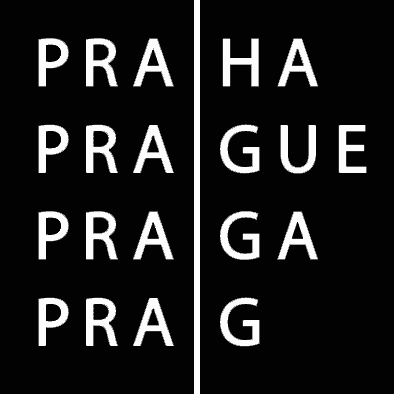 HLAVNÍ MĚSTO PRAHAMAGISTRÁT HLAVNÍHO MĚSTA PRAHYZápis z jednání Pro Komise Rady HMP pro využití nákladového nádraží Žižkov Komise Rady HMP pro využití nákladového nádraží Žižkov Komise Rady HMP pro využití nákladového nádraží Žižkov Komise Rady HMP pro využití nákladového nádraží Žižkov Komise Rady HMP pro využití nákladového nádraží ŽižkovPřítomniVilém Anzenbacher – předseda komise, Petr Hlaváček, Leoš Anderle, Petr Král, Michal Bregant, Tomáš Mikeska, Jaroslav Konvalinka (zástup za Jana Raka), Šárka Tomanová (zástup za Jana Dobrovského), Monika Mašterová SlabáVilém Anzenbacher – předseda komise, Petr Hlaváček, Leoš Anderle, Petr Král, Michal Bregant, Tomáš Mikeska, Jaroslav Konvalinka (zástup za Jana Raka), Šárka Tomanová (zástup za Jana Dobrovského), Monika Mašterová SlabáVilém Anzenbacher – předseda komise, Petr Hlaváček, Leoš Anderle, Petr Král, Michal Bregant, Tomáš Mikeska, Jaroslav Konvalinka (zástup za Jana Raka), Šárka Tomanová (zástup za Jana Dobrovského), Monika Mašterová SlabáVilém Anzenbacher – předseda komise, Petr Hlaváček, Leoš Anderle, Petr Král, Michal Bregant, Tomáš Mikeska, Jaroslav Konvalinka (zástup za Jana Raka), Šárka Tomanová (zástup za Jana Dobrovského), Monika Mašterová SlabáVilém Anzenbacher – předseda komise, Petr Hlaváček, Leoš Anderle, Petr Král, Michal Bregant, Tomáš Mikeska, Jaroslav Konvalinka (zástup za Jana Raka), Šárka Tomanová (zástup za Jana Dobrovského), Monika Mašterová SlabáOmluveni Jan Dobrovský, Jan Rak, Jan Chabr, Hana Třeštíková, Marcel Uchytil Jan Dobrovský, Jan Rak, Jan Chabr, Hana Třeštíková, Marcel Uchytil Jan Dobrovský, Jan Rak, Jan Chabr, Hana Třeštíková, Marcel Uchytil Jan Dobrovský, Jan Rak, Jan Chabr, Hana Třeštíková, Marcel Uchytil Jan Dobrovský, Jan Rak, Jan Chabr, Hana Třeštíková, Marcel UchytilVěcZápis z 3. jednání Komise Rady HMP pro využití nákladového nádraží Žižkov, které se konalo dne 21. 1. 2020 od 13:00 hodin v budově Nové radnice, zasedací místnost č. 136Zápis z 3. jednání Komise Rady HMP pro využití nákladového nádraží Žižkov, které se konalo dne 21. 1. 2020 od 13:00 hodin v budově Nové radnice, zasedací místnost č. 136Zápis z 3. jednání Komise Rady HMP pro využití nákladového nádraží Žižkov, které se konalo dne 21. 1. 2020 od 13:00 hodin v budově Nové radnice, zasedací místnost č. 136Zápis z 3. jednání Komise Rady HMP pro využití nákladového nádraží Žižkov, které se konalo dne 21. 1. 2020 od 13:00 hodin v budově Nové radnice, zasedací místnost č. 136Zápis z 3. jednání Komise Rady HMP pro využití nákladového nádraží Žižkov, které se konalo dne 21. 1. 2020 od 13:00 hodin v budově Nové radnice, zasedací místnost č. 136ZpracovalMonika Mašterová Slabá Počet stran3 Datum21. 1. 2020